Творческое познание мира через принцип малых географических открытий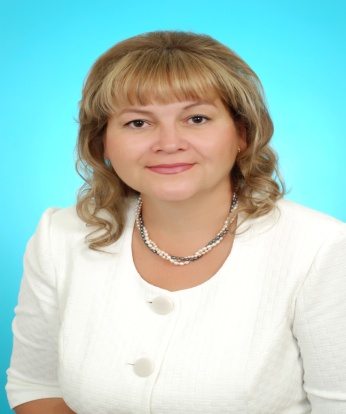 Каждый человек по своей внутренней природе - романтик и путешественник, а подросток – тем более. Обратите внимание, с каким благоговением шестиклассники листают только что выданные учебники географии, как восхищенно они смотрят на учителя, впервые переступив порог кабинета географии. И уже с первого урока предмет «География» создает для них особое видение мира, помогает открыть им всё его многообразие и красоту.Уникальная роль географии в формировании личности детей была подмечена ещё Н. В. Гоголем в его знаменитых «Мыслях о географии»: «Велика и поразительна область географии. Где найдутся предметы, сильнее говорящие юному воображению! Какая другая наука может быть прекраснее для детей, может быстрее возвысить поэзию младенческой души их!» Поэтому особенно важно, чтобы изучение предмета было основано на личном опыте учащихся, что позволяло бы им самим активно участвовать в постановке познавательных задач, в решении учебных проблем, в открытии своей «Атлантиды».Известные в нашей стране методисты И. С. Марусов и А. В. Даринский, изучая историю становления географии как учебного предмета, отмечают её краеведческое начало, поскольку при изучении «своего края», «своей местности» у учащихся формируются правильные представления о многих объектах, явлениях и процессах, которые, в свою очередь, служат основой для формирования понятий, в том числе и мировоззренческого характера, тех, которые недоступны для непосредственного наблюдения. Таким образом, краеведение в географии способно решить важную педагогическую проблему взаимосвязи процесса обучения и реальной жизни. Благодаря богатейшему краеведческому содержанию, география имеет прекрасные возможности творческого познания мира через принцип малых географических открытий. Использование современных методов в обучении, творческий подход в построении урока помогают учителю, основывающемуся на краеведческом материале, значительно активизировать деятельность учащихся. Включение в учебный процесс экскурсий, наблюдений и практических работ на местности, использование интеграционных возможностей географии способствует осуществлению преемственности знаний учащихся современной школы.Основной целью современного образования является мотивация и поддержка исследовательской работы учащихся, развитие их интеллектуальных, творческих способностей, поддержка исследовательских интересов.Исследовательская деятельность учащихся – процесс совместной деятельности учащегося и педагога по выявлению сущности изучаемых явлений и процессов, по открытию, фиксации, систематизации субъективно и объективно новых знаний, поиску закономерностей, описанию, объяснению, проектированию. Включение исследовательской работы учащихся в процесс обучения позволяет привнести в него не только индивидуализацию и дифференциацию образования, стать средством определения индивидуального образовательного маршрута с учетом способностей и интересов ученика, но и быть реальной основой интеграции основного и дополнительного образования, что является условием развития личности учащегося и его способностей. Необходимо обратить внимание на то, что ученическое исследование не может быть приравнено к исследованию ученого. Учащиеся решают уже решенные наукой проблемы, но для них они являются новыми. Главная цель исследовательской работы учащихся – образовательная. В период проведения исследований учащиеся овладевают умениями, которые связаны с планированием своей деятельности, с поиском проблемы и способов ее решения. Направление и содержание исследовательской работы определяется учащимися совместно с педагогом. Основными видами исследовательской деятельности могут являться:аналитико-систематизирующий: наблюдение, фиксация, анализ, синтез, систематизация количественных и качественных показателей изучаемых процессов и явлений;проблемно-реферативный: аналитическое сопоставление данных различных литературных источников с целью освещения проблемы и проектирования вариантов ее решения;проектно-поисковый: поиск, разработка и защита проекта – особая форма нового, где целевой установкой являются способы деятельности, а не накопление и анализ фактических знаний; диагностико-прогностический: изучение, отслеживание, объяснение и прогнозирование качественных и количественных изменений изучаемых систем, явлений, процессов, как вероятных суждений об их состоянии в будущем; обычно осуществляются научно-технические, экономические, политические и социальные прогнозы (в том числе в сфере образования);изобретательско-рационализаторский: усовершенствование имеющихся, проектирование и создание новых устройств, приборов и т.д.;экспериментально-исследовательский: проверка предположения о подтверждении или опровержении результата.Подготовка учащихся к выполнению исследовательской работы носит особый характер. Первый шаг на пути к исследованию – устранение всех пробелов в знаниях школьного курса, так как дополнительные и углублённые сведения могут опираться только на прочный фундамент школьных знаний. Следующий шаг – работа с дополнительной литературой. И тут важен не объём и количество прочитанных страниц, а осознанное усвоение материала. Необходимо научить учащегося работать с книгой, объяснить ему правила конспектирования литературы. Кроме того, умение конспектировать пригодится ему в дальнейшей жизни, а углублённые знания существенно облегчат обучение на первых курсах в вузе.Помимо книжных знаний, ученик также должен овладеть навыками исследовательской работы в природе. На первом этапе он подробно знакомится с методиками исследования объектов живой природы в школе, а затем полученные навыки многократно апробирует на местности. Методики полевых исследований очень доступно и полно изложены в книге Т. Я. Ашихминой «Школьный экологический мониторинг». Наиболее важным этапом в исследовательской работе является постановка проблем и выбор темы. Постановка проблем должна соответствовать следующим требованиям: проблема должна затрагивать круг интересов учащихся, проблема не должна быть тривиальной. При выборе темы исследования необходимо учитывать приоритетные направления развития своего региона, стратегии развития ОУ, а также индивидуальные интересы учащегося.  Хотелось бы отметить, что если инициатива в выборе темы своей работы исходит от самого учащегося, эта исследовательская работа в дальнейшем будет успешной. Завершающий момент каждой работы – представление её на научно-практической конференции. Уверенные в своих работах и возможностях, учащиеся нашей школы с большим удовольствием демонстрируют результаты своих исследований на общешкольной конференции, на районных и городских чтениях, на городской открытой НПК Новосибирского НОУ «Сибирь», на всероссийском детском конкурсе научно-исследовательских и творческих работ «Первые шаги в науке». Выступления на конференциях различных уровней дают учащимся неоценимый опыт конкурентной борьбы, способность отстаивать свои идеи, доказывать важность и актуальность выбранной проблемы. Тематика представляемых работ достаточно разнообразна: «Анализ и перспективы развития туризма на трансграничных территориях», «Анализ развития бальнеологических ресурсов Новосибирской области на основе комплексного исследования минеральных вод», «Моя малая Родина на карте города Новосибирска», «Исторические персоналии на топонимической карте Калининского района», «Изучение экологического состояния микрорайона «Пашино» методом «Диаграмма Парето» и др.Нестандартность темы, ее актуальность, трудолюбие и энтузиазм, хорошее качество добросовестно проведённого исследования дают возможность учащимся занимать призовые места не только на областном, но и на всероссийском уровне.На основе вышеизложенного можно сделать вывод: ценность и эффективность краеведческого материала заключается в том, что он позволяет учителю, выйдя за рамки школьной программы по географии, уделить больше внимания краеведческим возможностям Новосибирской области, раскрыть красоту природы и самобытность культуры малой Родины, а также реализовать свои знания и творческие способности. Справедливо утверждают французские писатели А. и С. Голон: «… природа и все, что она создала, существует для того, чтобы поддерживать нас и побуждать идти вперед».Библиографический списокЛернер И. Я. Проблемное обучение / И. Я. Лернер. – М.: Знание, 1974. – 120 с.Савенков А. И. Содержание и организация исследовательского обучения школьников / А. И. Савенков; Отв. ред. М. А. Ушакова. – М.: Сентябрь, 2003. – 205 с.; 21 см. –  ISBN 5-88753-067-7 (в обл.)Харитонов Н. П. Основы проведения школьниками исследовательских работ // Развитие исследовательской деятельности учащихся: Методический сборник / Сост. и ред. А. С. Обухов. – М.: Народное образование, 2001. – с. 116. Экологический мониторинг: учебно-методическое пособие / автор-сост. Т. Я. Ашихмина – Киров: ООО «Типография «Старая Вятка», 2012. – 95 с.: ил. – (Серия тематических сборников и DVD-дисков «Экологическая мозаика». Сборник 15) ISBN 978-5-91061-316-8 (Сб. 15) ISBN 978-5-91061-301-4(из опыта работы Зотовой Жанны Анатольевны, учителя географиивысшей квалификационной категории МБОУ СОШ № 34)